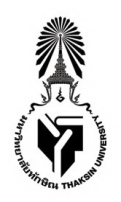 บันทึกข้อความส่วนงาน  .............................(1).................................................................... โทร.........................(2).........................ที่  .........................................(3).........................................วันที่............................(4)................................................เรื่อง  รายงานผลการพิจารณา รายการ..................(5).................................................................................................เรียน  ...................(6)........................... ตามที่.................(1)....................ได้ทำสัญญาซื้อขาย/จ้าง/เช่า เลขที่......................(7)..................ลงวันที่.............(8)...................... รายการ....................(5)............................. ซึ่งมีบริษัท/ห้าง/ร้าน...............(9).................... เป็นผู้ขาย/รับจ้าง/ให้เช่า ในราคาทั้งสิ้น..............(10).............. บาท (............(11)............) ซึ่งผู้ขาย/ผู้รับจ้าง/ผู้ให้เช่า ได้ดำเนินการแล้วเสร็จตามสัญญาและได้ส่งมอบของ/งาน เมื่อวันที่..........................(12)..............................และคณะกรรมการตรวจรับพัสดุ/ผู้ตรวจรับพัสดุ ได้ตรวจรับพัสดุเรียบร้อยแล้ว เมื่อวันที่................(13).....................นั้นเพื่อให้การดำเนินการเป็นไปตามระเบียบกระทรวงการคลัง ว่าด้วยการจัดซื้อจัดจ้างและการบริหารพัสดุภาครัฐ พ.ศ. 2560 ข้อ 16 จึงขอรายงานผลการพิจารณารายละเอียด วิธีการและขั้นตอนการจัดซื้อจัดจ้างพร้อมทั้งหลักฐานประกอบ ตามรายการดังต่อไปนี้รายงานขอซื้อขอจ้างเอกสารเกี่ยวกับการรับฟังความคิดเห็นร่างขอบเขตของงานหรือรายละเอียดคุณลักษณะเฉพาะของพัสดุที่จะซื้อหรือจ้างหรือเช่า และผลการพิจารณา (ถ้ามี)ประกาศและเอกสารเชิญชวน หรือหนังสือเชิญชวน และเอกสารอื่นที่เกี่ยวข้อง (ถ้ามี)ข้อเสนอของผู้ยื่นข้อเสนอทุกรายบันทึกรายงานการพิจารณาคัดเลือกข้อเสนอประกาศผลการพิจารณาคัดเลือกผู้ชนะการจัดซื้อจัดจ้างหรือผู้ได้รับการคัดเลือกสัญญาหรือข้อตกลงเป็นหนังสือ รวมทั้งการแก้ไขสัญญาหรือข้อตกลงเป็นหนังสือ (ถ้ามี)บันทึกรายงานผลการตรวจรับพัสดุเอกสารตรวจสอบการไม่เป็นผู้มีส่วนได้ส่วนเสียกับผู้ยื่นข้อเสนอและคู่สัญญา	จึงเรียนมาเพื่อโปรดทราบ	(....................(14).......................)        เจ้าหน้าที่            (.......................(15)...........................)         หัวหน้าเจ้าหน้าที่วันที่..................................				ทราบ(............................(16)..............................)รองอธิการบดี/คณบดี/ผู้ช่วยอธิการบดี/ผู้อำนวยการวันที่.........................................คำอธิบายหมายถึง ให้ระบุชื่อส่วนงานที่รับผิดชอบในการจัดซื้อจัดจ้างหมายถึง ให้ระบุหมายเลขโทรศัพท์ภายในของผู้รับผิดชอบในการจัดซื้อจัดจ้างหมายถึง ให้ระบุเลขทะเบียนหนังสือภายในของส่วนงานที่รับผิดชอบในการจัดซื้อจัดจ้างหมายถึง ให้ระบุวันที่ที่จัดทำบันทึกรายงานผลการพิจารณาหมายถึง ให้ระบุชื่อรายการที่ดำเนินการจัดซื้อจัดจ้างหมายถึง หัวหน้าส่วนงานที่กำกับดูแลตามที่ได้รับมอบอำนาจจากอธิการบดีหมายถึง ให้ระบุเลขที่สัญญา หรือเลขที่บันทึกข้อความ เรื่อง รายงานผลการพิจารณาและขออนุมัติสั่งซื้อ/จ้างหมายถึง ให้ระบุวันที่ตามที่ลงนามในสัญญา หรือวันที่ในบันทึกข้อความหมายถึง ให้ระบุผู้ขาย/ผู้รับจ้าง/ผู้ให้เช่าหมายถึง ให้ระบุจำนวนเงินตามสัญญาหรือที่ตกลงซื้อ/จ้าง/เช่าหมายถึง ให้ระบุจำนวนเงินเป็นตัวอักษรหมายถึง ให้ระบุวันที่ที่ส่วนงานรับเอกสารใบส่งของ/ส่งมอบงานหมายถึง ให้ระบุวันที่ที่ผู้ตรวจรับพัสดุ หรือคณะกรรมการตรวจรับพัสดุ ลงนามในใบตรวจรับพัสดุหมายถึง ให้เจ้าหน้าที่ที่รับผิดชอบในการจัดซื้อจัดจ้างเป็นผู้ลงนามหมายถึง ให้หัวหน้าเจ้าหน้าที่เป็นผู้ลงนาม พร้อมลงวันที่หมายถึง หัวหน้าส่วนงานที่กำกับดูแลตามที่ได้รับมอบอำนาจจากอธิการบดี